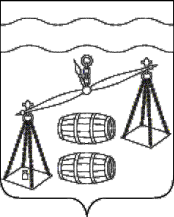                                 КАЛУЖСКАЯ  ОБЛАСТЬ                         СУХИНИЧСКИЙ  РАЙОН                              СЕЛЬСКАЯ  ДУМА                             СЕЛЬСКОГО  ПОСЕЛЕНИЯ«СЕЛО  ШЛИППОВО»                                                РЕШЕНИЕот 6 ноября 2019 года                                                                                  № 155О внесении изменений в Решение Сельской Думысельского поселения «Село Шлиппово от 21.01.2019г№ 134 «Об утверждении Положения о предоставлении гражданами, претендующими на замещение должностей  муниципальной службы, и муниципальными служащими администрации сельского поселения «Село Шлиппово»   сведений о доходах, расходах, об имуществе и обязательствах имущественного характера»    В соответствии с Федеральным законом от 02.03.2007 N 25-ФЗ "О муниципальной службе в РФ", Федеральным законом от 25.12.2008 N 273-ФЗ "О противодействии коррупции", руководствуясь Уставом сельского поселения «Село Шлиппово»,  Сельская Дума сельского поселения «Село Шлиппово», РЕШИЛА:      1. Внести изменения в Решение Сельской Думы сельского поселения «Село Шлиппово» от 21.01.2019г  № 134 «Об утверждении Положения о предоставлении гражданами, претендующими на замещение должностей муниципальной службы, и муниципальными служащими администрации сельского поселения «Село Шлиппово» сведений о доходах, расходах, об имуществе и обязательствах имущественного характера» (приложение N 1).2. Настоящее Решение вступает в силу после его обнародования и подлежит размещению на сайте администрации СП «Село Шлиппово» в сети Интернет.     3. Контроль за исполнением настоящего Решения возложить на администрацию сельского поселения «Село Шлиппово».Глава сельского поселения «Село Шлиппово»                                                         Х.И.ТриандафилидиПриложение № 1 к Решению Сельской ДумыСП «Село Шлиппово»от 06.11.2019г  № 155ИЗМЕНЕНИЯ В  ПОЛОЖЕНИЕ О  ПРЕДОСТАВЛЕНИИ ГРАЖДАНАМИ, ПРЕТЕНДУЮЩИМИ НА ЗАМЕЩЕНИЕ ДОЛЖНОСТЕЙ МУНИЦИПАЛЬНОЙ СЛУЖБЫ, И МУНИЦИПАЛЬНЫМИ СЛУЖАЩИМИ АДМИНИСТРАЦИИ СЕЛЬСКОГО ПОСЕЛЕНИЯ  «СЕЛО ШЛИППОВО»СВЕДЕНИЙ О ДОХОДАХ, РАСХОДАХ, ОБ ИМУЩЕСТВЕ И ОБЯЗАТЕЛЬСТВАХ ИМУЩЕСТВЕННОГО ХАРАКТЕРА.Пункт 6 изложить в новой редакции:«6.  Сведения о доходах, расходах, об имуществе и обязательствах имущественного характера предоставляются Главой администрации  Губернатору Калужской области, а специалистами администрации - Главе администрации сельского поселения «Село Шлиппово»».